שם: עדי גוטליבסוג הפעילות: שאלון מקוון בנושא המשפחה הפוסט מודרנית –עליכם למלא את שמכם ולענות על חמש השאלות המופיעות בשאלון.קהל היעד: תיכוןכלי דיגיטלי: הבוחן נוצר באמצעות הכלי Google Formsשפה: עבריתמילת מפתח: שאלון, המשפחה הפוסט מודרניתקישור לשאלון המקוון: https://docs.google.com/forms/d/1joVFMG-RQZ9uRrFSfC5XdGgzKlRDqnTdLdgupQUkOgc/edit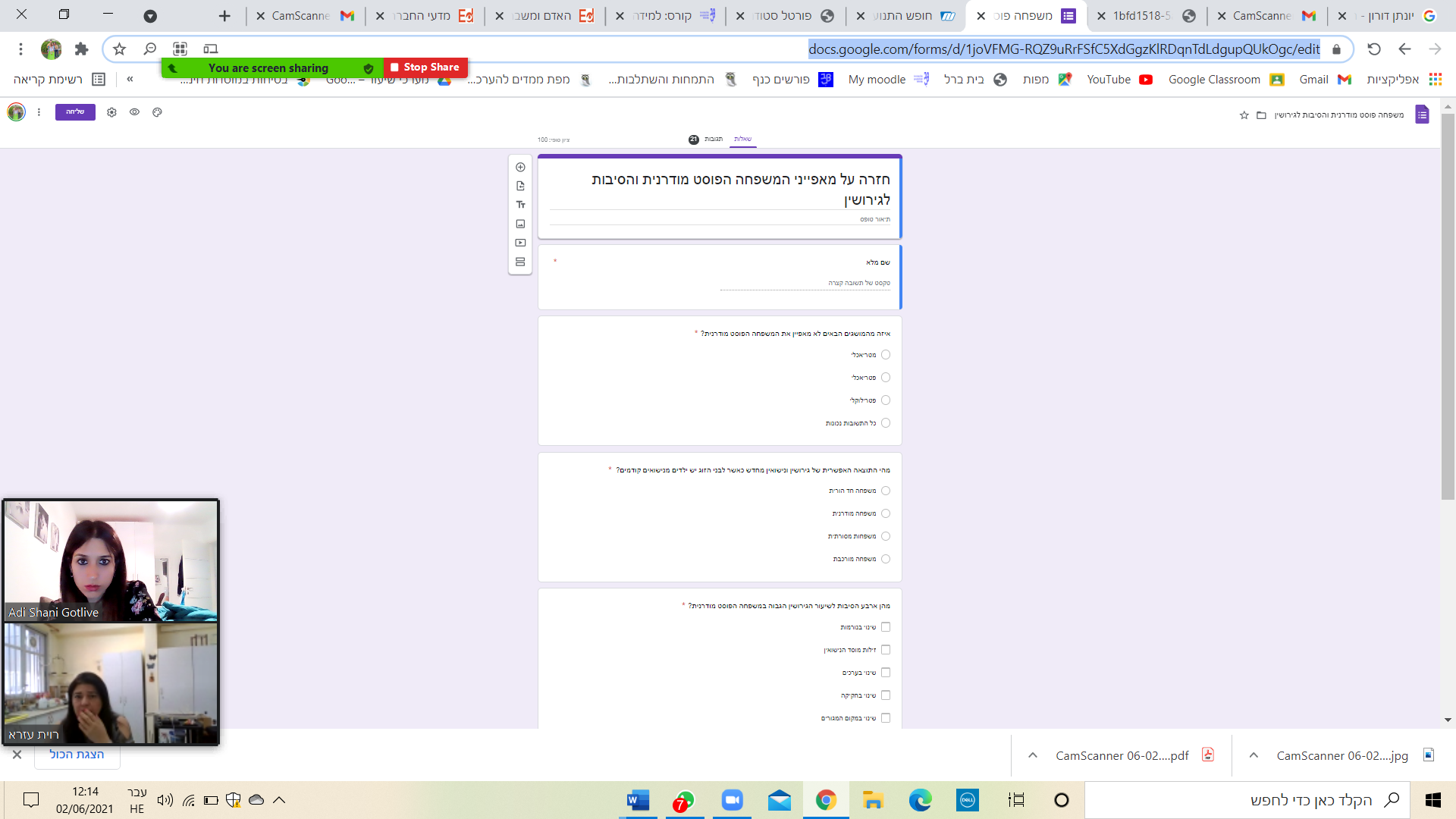 